وزارة التعليم العالي والبحث العلمي 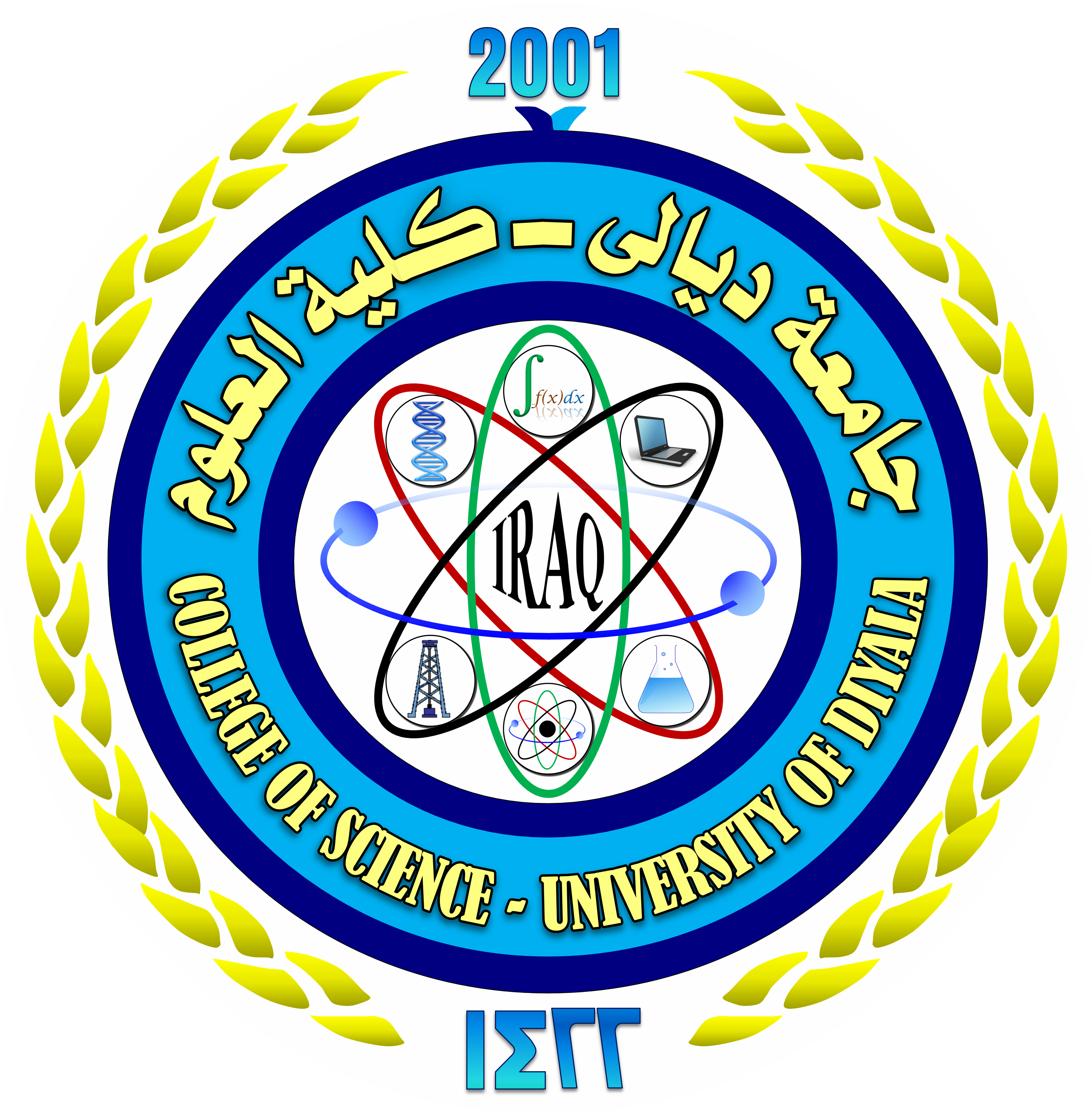 جامعة ديالى / كلية العلوم 	قسم   التقرير الفصلي للفصل الدراسي الاولللعام الدراسي 2016/2017اسم التدريسي :-  المرتبة العلمية :- المواد الدراسية ونسب الانجاز مفردات المنهج :-المشاركة في  الندوات والدورات وورش العمل البحوث والمقالات مناقشة الرسائل والاطاريح  نشاطات اخرى  التوقيع :-  الاسم :-  التاريخ:- مصادقة السيد رئيس القسم                                  مصادقة السيد عميد الكلية                                               التوقيع :-                                                      التوقيع:-الاسم :-                                                       الاسم :- ا.م.د. تحسين حسين مباركالتأريخ  :-                                                     التأريخ :-تاسم المادة المرحلةنسبة الانجازنوع المقرر(فصلي/سنوي)123الاسبوعمفردات المادةالملاحظات1 23456789101112131415الاسبوعمفردات المادةالملاحظات1 23456789101112131415الاسبوعمفردات المادةالملاحظات1 23456789101112131415تعنوان الندوة او الدورةمكان انعقادهاالتاريخنوع المشاركة123456789تنوع النشاطعنوان البحث او المقالجهة النشرالتاريخ12تالشهادةرقم وتاريخ الامر الاداري بالمناقشةجهة الاصدارتاريخ المناقشة12